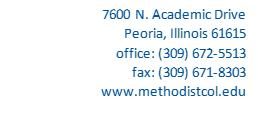 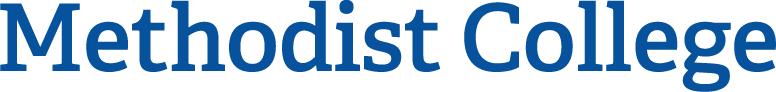 VCAA to Investigation Committee Letter (Date)Dear  (Investigation Committee member/chair names),Thank you for serving on this Investigation Committee to review a formal complaint made by  (Complainant) against  (Respondent) regarding  (list brief details of complaint). Your role is outlined in the Formal Complaint Process in the Student Handbook. You are the Investigation Committee.  (Name of Chair) has been appointed the chair of this committee.The attached documents have been submitted by the Complainant. I have also attached a detailed report of the actions taken and timelines for your reference. As is outlined in the process, you can request additional pertinent information from involved parties. Please note the Investigation Committee guidelines in the Formal Complaint Process noted in the Student Handbook.It is important to note that the Investigation Committee must made a recommendation to the VCAA no less than fifteen (15) days from the appointment of the Committee, which is  (deadline date). Please adhere to the timeline. You are responsible for sending me written notification of the results of this Committee that includes:The specific nature of the complaint, including date, time, persons involved, and rationale for the concern What resolution is desired by the complainant What evidence the committee uncovered and by what meansWho the committee interviewed and when What specific evidence exists with regard to the complaint What actions are recommended to be taken Report signed by all committee members with names printed below Please contact me at any time if you have any questions. Thank you again for working on this important issue.Sincerely,(Name)Vice Chancellor of Academic AffairsEnc:	Formal Complaint Submission FormAdministrator Decision Letter to ComplainantComplainant Appeal to VCAA Letter (List any additional supplemental documentation obtained through process)Record of Formal Complaint ProcessPlease include more information to accommodate the formal complaint process or additional steps unique to this particular case.  All dates are recorded as business days.  Complainant Reporting: Respondent Involved: Administrator: Step in Due ProcessDateStatusTimeline NotesFormal Complaint Submission FormMust be within 5 days of alleged event OR last Informal Complaint Process contactVCAA Complaint Notification to Respondent LetterTo be sent same day as VCAA to Administrator LetterVCAA to Administrator LetterMust be within 3 days of VCAA receiving the complaintAdministrator Decision Letter to ComplainantMust be within 10 days of being assigned the complaintAdministrator Decision Letter to RespondentTo be sent 10 days after Administrator Decision Letter to Complainant IF no appeal is filedComplainant Appeal to VCAA Letter OR Escalation CC to VCAA from AdministratorMust be within 10 days of receiving Administrator Decision Letter to ComplainantVCAA to Investigation Committee Letter Must be within 5 days from receiving Appeal to VCAA FormCommittee Meets with ComplainantCommittee Meets with RespondentInvestigation Committee Report to VCAAMust be within 15 day of committee assignmentVCAA Decision LetterMust be within 10 days of receiving committee reportComplete Records Filed by VCAA